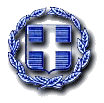 ΕΛΛΗΝΙΚΗ ΔΗΜΟΚΡΑΤΙΑ                           	 		Ζευγολατιό, 24 Αυγούστου 2022ΝΟΜΟΣ ΚΟΡΙΝΘΙΑΣ			        	 		Αριθ. Πρωτ.: 6433ΔΗΜΟΣ ΒΕΛΟΥ- ΒΟΧΑΣ                   	ΓΡΑΦΕΙΟ ΔΗΜΟΤΙΚΟΥ ΣΥΜΒΟΥΛΙΟΥ		    Καλείσθε για πρώτη φορά σε ειδική συνεδρίαση του Δημοτικού Συμβουλίου, η οποία θα διεξαχθεί την 28η Αυγούστου έτους 2022 ημέρα Κυριακή και ώρα 11.00 π.μ., στην αίθουσα ΚΑΠΗ επί της οδού Νικηταρά στην Κοινότητα Ζευγολατιού, για την αποδοχή παραίτησης από το αξίωμα του Προέδρου του Δημοτικού Συμβουλίου και την εκλογή νέου Προέδρου, σύμφωνα με το άρθρο 64 του Ν. 3852/2010 όπως τροποποιήθηκε και ισχύει. Ο Προεδρεύων Σύμβουλος Δημήτριος Τριανταφύλλου 